Inviterer 
til et spændende foredrag med 
Forsvarschef Bjørn Ingemann Bisserup.Den 8. april 2019 kl. 19.30På Hjemmeværnsgården, Skyttemarksvej 200, 4700 Næstved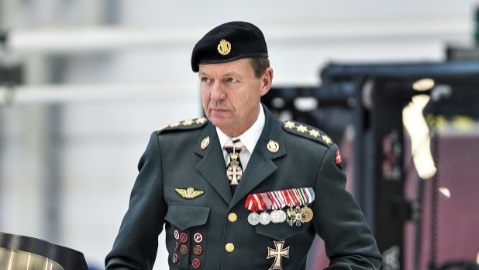 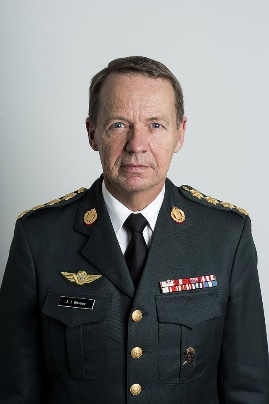 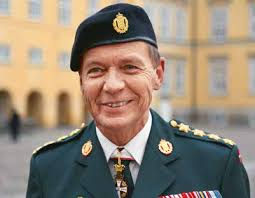 Bjørn Ingemann Bisserup er i dag general og øverste chef for forsvaret. Han refererer direkte til ministeren, og er forsvarsministerens militærfaglige rådgiver. I dette højest aktuelle foredrag vil Bjørn Ingeman Bisserup give en orientering om trusselniveauet, som han ser det. Derefter fortælle om nyordningen i forsvaret, som er indført med det nye forsvarsforlig. Han vil yderligere komme ind på, hvordan det ”nye” forsvar skal håndtere de trusler der måtte være, hvor forsvaret skal spille en rolle.  Efter foredraget vil der være mulighed for at stille spørgsmål til Forsvarschefen.Da der er begrænsede pladser, er tilmelding nødvendig og foregår 
på https://www.fns-naestved.dk/events/foredrag-ved-forsvarschefen/ Vi glæder os til at se dig/jerKnud Lund og Malene Bigum